Программные задачи:
1. Научить изготавливать богатырей из цветной бумаги и картона.
2. Продолжать знакомить детей с объемной аппликацией. 
3.  Закрепить способ вырезывания по шаблону.  
4. Дать возможность каждому из детей проявить самостоятельность в выборе способов украшения работы и творческие способности.                                                                                           5.Воспитывать умение слушать воспитателя.Материалы:   Цветная бумага, цветной картон, простой карандаш, готовые трафареты элементов аппликации, ножницы, клей.
                                             Ход занятия:1.Организационный момент: Тема занятия. Техника безопасности при работе с ножницами и клеем.2. Вводная часть:                                                                                                                                         Воспитатель:У каждого из нас есть свое любимое произведение Пушкина. С самых ранних лет мы слышим его волшебные сказки, позже читаем его лирические стихотворения и поэмы. Но сколько бы ни было человеку лет, в сказках мы всегда находим что-то новое для себя, сказки учат нас многому.Правду ль, нет ли говоришь.В свете есть иное диво:Море вздуется бурливо,Закипит, подымет вой,Хлынет на берег пустой,Разольется в шумном беге,И очутятся на бреге,В чешуе, как жар горя,Тридцать три богатыря,Все красавцы удалые,Великаны молодые,Все равны, как на подбор,С ними дядька Черномор. (рассмотреть иллюстрации к тексту)   Пушкин А.С. «Сказка о царе Салтане…»3.Основная часть:Сегодня наше путешествие по страницам сказок А.С.Пушкина неслучайно, мы попробуем это чудо повторить. С помощью трафаретов, цветного картона и цветной бумаги мы изготовим богатырей, а затем создадим всю картину этого эпизода. Нужно лишь немного внимания и терпения.1 этап: Подберите цветную бумагу для каждого элемента трафарета, так, как вы считаете нужным, используйте свою фантазию и воображение. Ваши богатыри – самая надежная стража…2 этап: Разложите трафареты, обведите и аккуратно вырежьте.3 этап: Приклейте элементы аппликации и нарисуйте лицо по образцу.4 этап: Наведите порядок на своем рабочем месте.4.Итог занятия:Выставка работ на доске. Подведение итогов.Это диво, так уж диво,Можно молвить справедливо!Чтобы получилась сказка, мы должны сделать 33 богатыря и оформить работу. Это будет на следующем занятии.В чешуе как жар горя 33 богатыряИ той страже нет надежнейНи храбрее, ни прилежней …»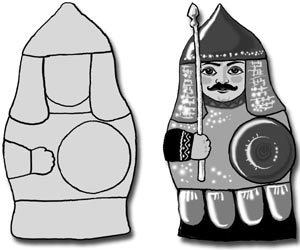 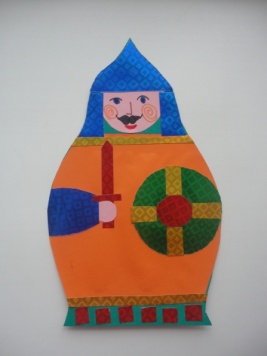 